Department of Surgery Second Faculty of Medicine
Charles University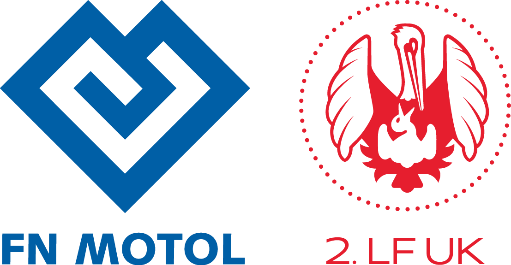 V Úvalu 84, Praha 5tel.:  224 434 100Head of Department : prof. MUDr. Alan Stolz, Ph.D.
To Whom It May Concern:I highly appreciate that 6th-year students from the Second Faculty of Medicine at Charles University have the opportunity to complete a portion of their pre-graduate surgical internship at your workplace. To obtain credit for general surgery, a confirmation of completing the required duties by the head of the department or their allocated supervisor is necessary. The practical content during the surgical pre-graduate practice should mainly include:The practical application of knowledge of basic general surgery in patient examinationsInvolvement in admitting patients for hospitalization, writing daily ward rounds, preparing patients for surgery, and preparing and handing over discharge reportsWorking on the surgical ward under the guidance of a senior physician, including presenting patients during rounds, interpretating laboratory tests and imaging results, and changing dressings during morning ward roundsDemonstration and practice of practical skills such as urinary catheterization, nasogastric tube insertion, peripheral venous access, application of local subcutaneous anaesthesia, wound care, suturing, suture removal, and the application of bandagesParticipation in the surgical procedures as second or first assistantsInvolvement in general and specialized surgical outpatient departments, which should include dressing changes and examining patients with acute abdominal conditions, as well as participating in the assessment of patients for elective surgeryParticipation surgical-radiological meetingsThank you for your cooperation in educating our medical students, and I remain with friendly regards, 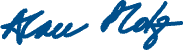 									prof. MUDr. Alan Stolz, Ph.D.